E-Güvenlik Veli Anketi:https://docs.google.com/forms/d/e/1FAIpQLSe5h37Dqq7UsK8mbdqwnlgRHkcjASSAOxsvWRC6B63sZMtLmQ/viewform?usp=sf_link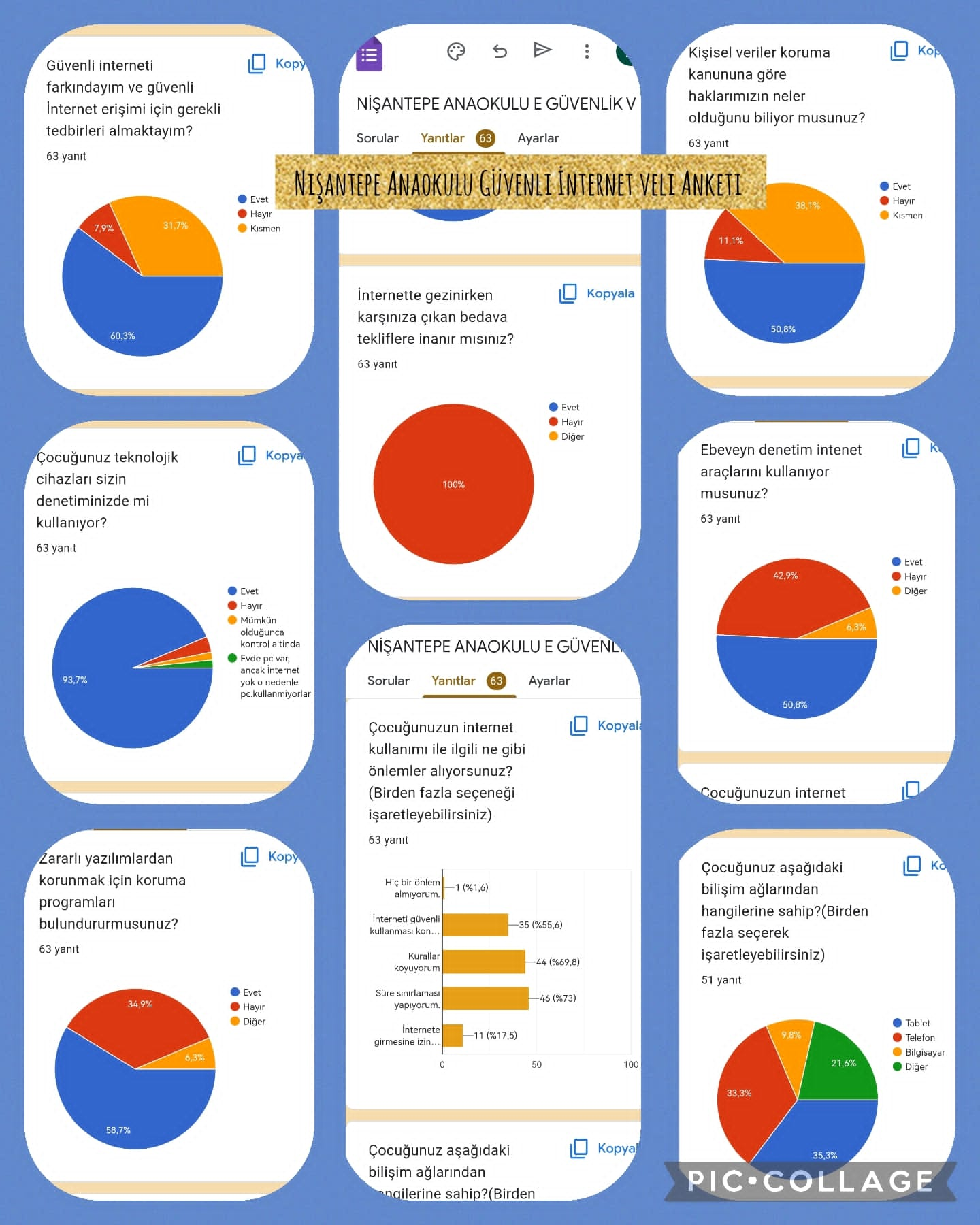 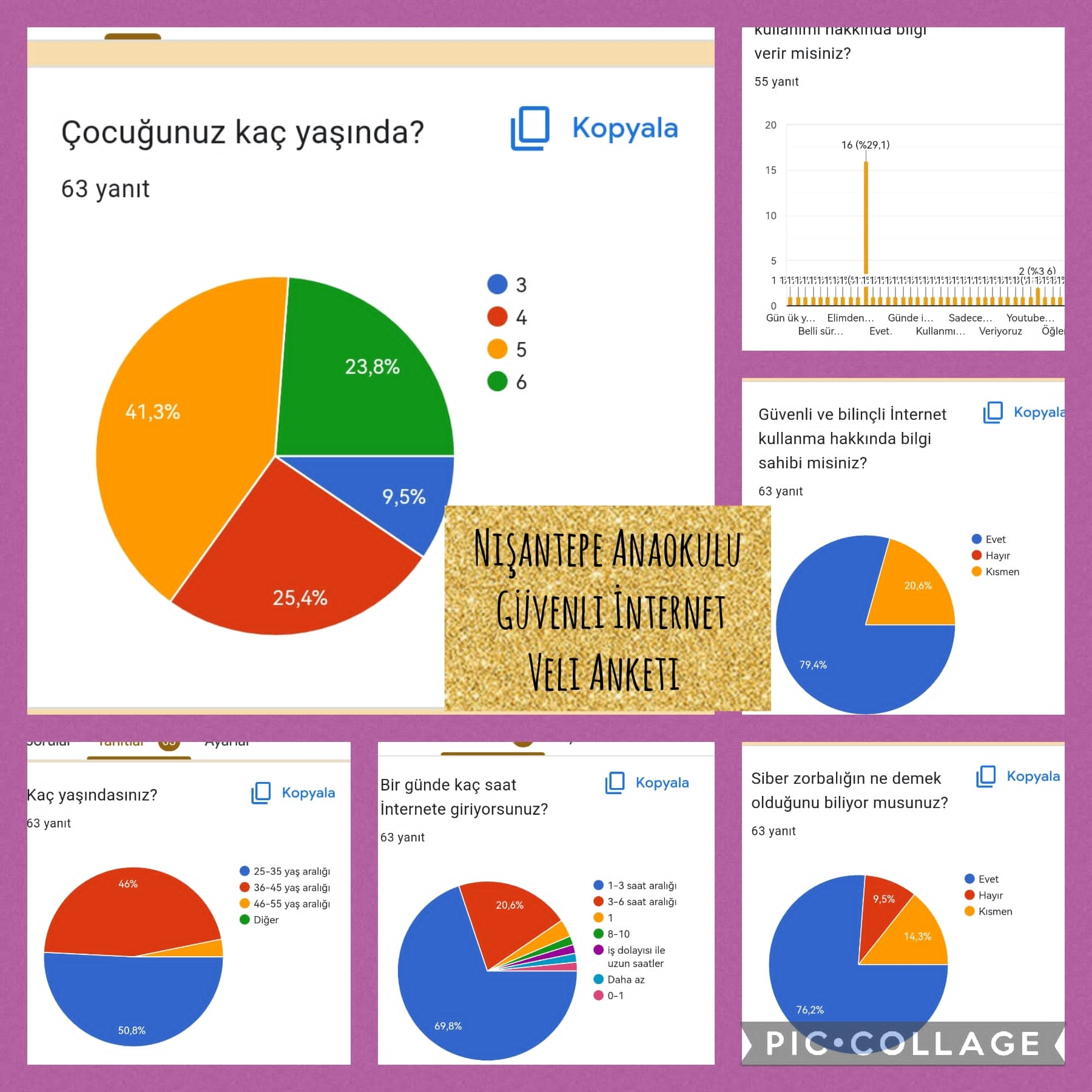 